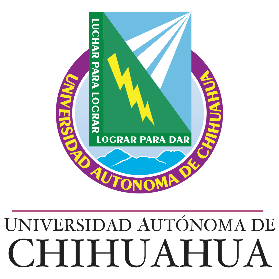 PERFIL DE PUESTOPERFIL DE PUESTOPERFIL DE PUESTOPERFIL DE PUESTOInserte el nombre de la Dirección, Coordinación o Unidad AcadémicaInserte el nombre de la Dirección, Coordinación o Unidad AcadémicaInserte el nombre de la Dirección, Coordinación o Unidad AcadémicaInserte el nombre de la Dirección, Coordinación o Unidad AcadémicaInserte el Nombre del Departamento/Secretaría Inserte el Nombre del Departamento/Secretaría Inserte el Nombre del Departamento/Secretaría Inserte el Nombre del Departamento/Secretaría Descripción General del PuestoDescripción General del PuestoDescripción General del PuestoDescripción General del PuestoDescripción General del PuestoDENOMINACIÓN DEL PUESTO:NATURALEZA: CLASIFICACIÓN:LOCALIZACIÓN:PUESTO AL QUE REPORTA:PUESTOS A SU MANDO:OBJETIVO DEL PUESTO:Especificaciones del PuestoEspecificaciones del PuestoEspecificaciones del PuestoEspecificaciones del PuestoEspecificaciones del PuestoGÉNERO:EDAD MÍNIMA REQUERIDA:NIVEL DE ESCOLARIDAD:Grado AcadémicoGrado AcadémicoÁrea y/o EspecialidadÁrea y/o EspecialidadNIVEL DE ESCOLARIDAD:FORMACIÓN COMPLEMENTARIA:  DescripciónDescripciónNecesariaDeseableFORMACIÓN COMPLEMENTARIA:  FORMACIÓN COMPLEMENTARIA:  FORMACIÓN COMPLEMENTARIA:  FORMACIÓN COMPLEMENTARIA:  EXPERIENCIA LABORAL:CONOCIMIENTOS ESPECÍFICOS:FUNCIÓN GENERAL:FUNCIONES ESPECÍFICAS:HABILIDADESHabilidadAltaMediaBajaHABILIDADESHABILIDADESHABILIDADESHABILIDADESTitular del PuestoTitular del PuestoTitular del PuestoNombre FirmaNo. EmpleadoPuesto LaboralPuesto LaboralPuesto LaboralJefe Departamento/Secretario de Unidad AcadémicaJefe Departamento/Secretario de Unidad AcadémicaJefe Departamento/Secretario de Unidad AcadémicaNombreFirmaNo. EmpleadoPuesto LaboralPuesto LaboralPuesto LaboralCoordinador/Director de Área Coordinador/Director de Área Coordinador/Director de Área NombreFirmaNo. EmpleadoPuesto LaboralPuesto LaboralPuesto Laboral